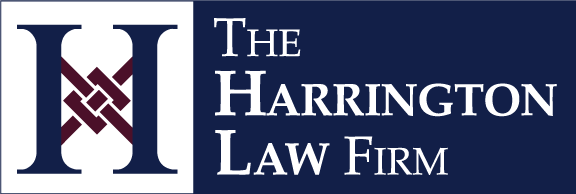 Personal Injury, Bankruptcy, Social Security Disability, Tax Negotiation459 Jefferson Street    ~   P. O. 1278Natchitoches, LA  71457318-352-5900 ~ 318-352-6400 FaxC. Rodney Harrington											C. Edward “Eddie” Harrington    Attorney at Law											             Attorney at Law		BANKRUPTCY — REQUIRED DOCUMENT CHECKLIST      Before we open a file and begin working on your case, you must provide the following:Federal & State Tax Returns for 2019, 2020, 2021, & 2022 .All check stubs or a print out from ALL employers over the last six (6) months.	 Check stubs or print out MUST show gross pay, itemized deductions, and net pay.Documentation of all other income received in the last six (6) months  (i.e.,  social security, child support, unemployment, food stamps, etc.)Copy of driver's license or ID and Social Security Card.  (If you do not have your Social Security card,  you will need to apply for one as the court requires a copy of the original card.)All Judgments and lawsuits filed against you.Proof of Homeowner's Insurance and Vehicle Insurance for all vehicles in your name.  You mayask your insurance company to fax the Declaration Page to our office.Your most current bank statement for ALL bank accounts.Completed Bankruptcy Worksheet.You must sign the enclosed forms: Credit Authorization Form, Tax Transcript Request Form, and the Contract of Employment.You must complete a pre-bankruptcy counseling session before your case can be filed. You will 
be given instructions for this session once your retainer fee has been paid.  ** Filing Fees - As discussed with the attorney, your filing fees must be paid in full before your case can        be filed.  Fees can be paid by Money Order or Cash (exact change only).      (Please do not provide individual copies of bills. List the correct name, address, account number,       and amount owed. The information you turn in to our office is the information we must provide to       the Trustee.)